Anexo III Actualización de las declaraciones de bienes y a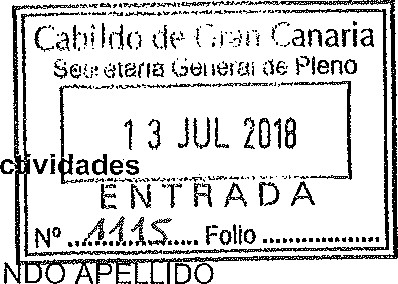 	NOMBRE	PRIMER APELLIDO	SEGUD.N.I.54070781 NCARGO PÚBLICO ORIGEN DE LA DECLARACIÓNDENOMINACIÓNCONSEJERA INSULARD ECLARAQue sus declaraciones precedentes sobre causas de posible incompatibilidades, actividades y bienes patrimoniales no han experimentado modificación sustancial alguna desde su última Declaración de Bienes e Intereses formulada el día2Q de Q9. de?Q1.7Que los Bienes Patrimoniales e Intereses declarados han experimentado las siguientes modificaciones:Se acompaña al presente/se detalla liquidación del Impuesto sobre la Renta:Se acompaña al presente/se detalla liquidación del Impuesto sobre e' Patrimonio:Se acompaña al presente/se detalla liquidación del Impuesto de Sociedades: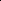 OBSERVACIONES: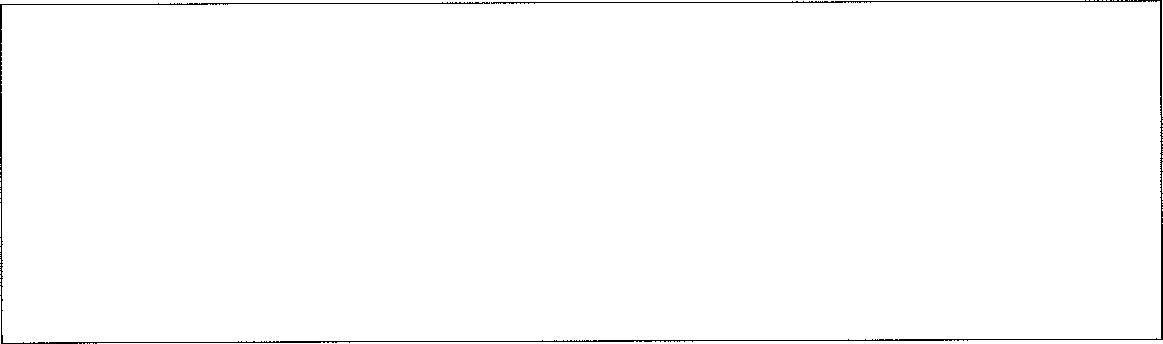 	En Las Palmas de Gran Canaria, a 12	de JULIO	de2018 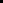 	El declarante,	Ante mí,La Secretaria General del Pleno,	Fdo..	Fdo.: M a Dolores Ruiz San RománINERVA CARMENCONSOSANTANA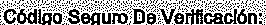 Bucl i dg+QcnhvwVx4 mLOF±hä'12/07/2018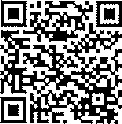 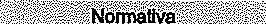 Este documento incorpora firma e\ectrónica reconocida de acuerdo a la Le 59/2003, de 19 de diciembre, de firma electrónica.Este documento incorpora firma e\ectrónica reconocida de acuerdo a la Le 59/2003, de 19 de diciembre, de firma electrónica.Este documento incorpora firma e\ectrónica reconocida de acuerdo a la Le 59/2003, de 19 de diciembre, de firma electrónica.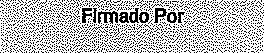 Marja Dolores Ru*z San Roman - Secretario Generat del PlenoMarja Dolores Ru*z San Roman - Secretario Generat del PlenoMarja Dolores Ru*z San Roman - Secretario Generat del PlenoMineo.'a Carmen Alonso Santana Conse erofa de Area de Industria, Comerc\o, Artesania Y ViviendaMineo.'a Carmen Alonso Santana Conse erofa de Area de Industria, Comerc\o, Artesania Y ViviendaMineo.'a Carmen Alonso Santana Conse erofa de Area de Industria, Comerc\o, Artesania Y Vivienda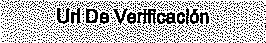 https : / / veri i rma . grancanaria . Cam/veri firma/ code / Bucl idg+QcnhvwVx4mL06g=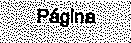 ModificaciónModificación1010202030304455Base imponibleCuota resultanteResultado de la declaración56.167,4714.730,04-370,71Base imponibleCuota resultanteResultado de la declaración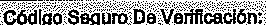 	8 uc 1 i dg+Qcn 	6Este documento incorpora firma electrónica reconocida de acuerdo a la Le 59/2003, de 19 de 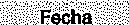 diciembre, de firma 12/0712018 efectrånica.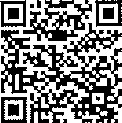 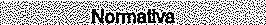 	8 uc 1 i dg+Qcn 	6Este documento incorpora firma electrónica reconocida de acuerdo a la Le 59/2003, de 19 de diciembre, de firma 12/0712018 efectrånica.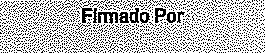 Mada Dolores Ruiz San Roman Secretario General del PlenoMada Dolores Ruiz San Roman Secretario General del PlenoMada Dolores Ruiz San Roman Secretario General del PlenoMinerva Carmen Alonso Santana - Conse etola de Area de Industria, Comerc\o, Artesanía Y ViviendaMinerva Carmen Alonso Santana - Conse etola de Area de Industria, Comerc\o, Artesanía Y ViviendaMinerva Carmen Alonso Santana - Conse etola de Area de Industria, Comerc\o, Artesanía Y Vivienda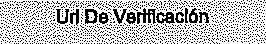 https : / / veri f i rma . grancanaria . com/verifirma/code/Buclidg+OcnhvwVx4 tlL06g=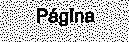 212SociedadLiquidación impuesto